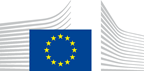 VACANCY NOTICESECONDED NATIONAL EXPERT TO THE EUROPEAN COMMISSION1.	Nature of the tasksUnits COMP.H.2 and H3 are in charge of enforcing EU rules on State aid in all Member States in the areas of IPCEI (Important Projects of Common European Interest), Research, Development & Innovation and Environment (including zero emission mobility, decarbonisation of industrial processes and energy efficiency) and Employment. The Units implement State aid control by examining individual aid and aid schemes and contribute to the development of State aid policy and initiatives in their areas of competence. The focus of the Units is on examining aid for Important Projects of Common European Interest (IPCEI), such as microelectronics and communication technologies, batteries, hydrogen technologies and applications, cloud technology and health.This concerns the State aid assessment of compatibility with EU competition rules in the context of the IPCEI Communication. It is necessary to assess, inter alia, whether the project demonstrates that there is a significant market failure, whether a group of individual projects is integrated into a common structure, is based on cross-border cooperation, the aid is limited to the minimum necessary (funding-gap calculation), entails innovation beyond what is available in the market, that first industrial deployment has a high research content. As regards infrastructure projects, the assessment examines whether they are of major importance to Union policies. Furthermore the assessment examines whether beneficiary undertakings make a significant co-financing contribution, commit to concrete positive spill-over effects  which are generated beyond participating Member States and undertakings, and competition distortions are outweighed by sufficient positive effects by the aid.On offer is a highly interesting, challenging and rewarding position as case handler. Case handlers normally work in teams responsible for cases from the beginning to the formal adoption of a Commission decision. In addition, the Units works closely with other units in the Commission. This provides further opportunities for broadening one’s scope of knowledge and experience. The position offers the opportunity to join a dynamic team of highly qualified professionals working in a stimulating, friendly and team-oriented environment. Given the economic and strategic importance of the areas for which the Units are responsible, the position offers a wide scope for professional and personal development. New DG Competition staff will receive a specific induction in the organisation and working procedures of the Directorate-General. Coaching and mentoring by an experienced colleague in the Units will also be offered. DG Competition applies a policy of equal opportunities and operates a flexitime system.2.	Main qualificationsa) Eligibility criteriaThe following eligibility criteria must be fulfilled by the candidate in order to be seconded to the Commission. Consequently, the candidate who does not fulfil all of these criteria will be automatically eliminated from the selection process.•	Professional experience: at least three years of professional experience in administrative, legal, scientific, technical, advisory or supervisory functions which are equivalent to those of function group AD;•	Seniority: candidates must have at least one year seniority with their employer, that means having worked for an eligible employer as described in Art. 1 of the SNE decision on a permanent or contract basis for at least one year before the secondment; •	Linguistic skills: thorough knowledge of one of the EU languages and a satisfactory knowledge of another EU language to the extent necessary for the performance of the duties. SNE from a third country must produce evidence of a thorough knowledge of one EU language necessary for the performance of his duties.b)	Selection criteriaDiploma - university degree or - professional training or professional experience of an equivalent level  in the field(s) : science, engineering, economics/ financial analysis or law, as well as good analytical, editorial and communication skills would be an asset.Professional experienceRelevant professional experience in the field of State aid or scientific assessment of facts related to the topics underlying the various IPCEIs would equally be an asset.Language(s) necessary for the performance of dutiesA thorough knowledge of English is required.3.	Submission of applications and selection procedureCandidates should send their application according to the Europass CV format (http://europass.cedefop.europa.eu/en/documents/curriculum-vitae) in English, French or German only to the Permanent Representation / Diplomatic Mission to the EU of their country, which will forward it to the competent services of the Commission within the deadline fixed by the latter. The CV must mention the date of birth and the nationality of the candidate. Not respecting this procedure or deadlines will automatically invalidate the application.Candidates are asked not to add any other documents (such as copy of passport, copy of degrees or certificate of professional experience, etc.). If necessary, these will be requested at a later stage. Candidates will be informed of the follow-up of their application by the unit concerned.4.	Conditions of the secondmentThe secondment will be governed by the Commission Decision C(2008)6866 of 12/11/2008 laying down rules on the secondment to the Commission of national experts and national experts in professional training (SNE Decision).The SNE will remain employed and remunerated by his/her employer during the secondment. He/she will equally remain covered by the national social security system. Unless for cost-free SNE, allowances may be granted by the Commission to SNE fulfilling the conditions provided for in Art. 17 of the SNE decision. During the secondment, SNE are subject to confidentiality, loyalty and absence of conflict of interest obligations, as provided for in Art. 6 and 7 of the SNE Decision.If any document is inexact, incomplete or missing, the application may be cancelled.Staff posted in a European Union Delegation are required to have a security clearance (up to SECRET UE/EU SECRET level according to Commission Decision (EU, Euratom) 2015/444 of 13 March 2015, OJ L 72, 17.03.2015, p. 53).The selected candidate has the obligation to launch the vetting procedure before getting the secondment confirmation.5.	Processing of personal dataThe selection, secondment and termination of the secondment of a national expert requires the Commission (the competent services of DG HR, DG BUDG, PMO and the DG concerned) to process personal data concerning the person to be seconded, under the responsibility of the Head of Unit of DG HR.DDG.B4. The data processing is subject to the SNE Decision as well as the Regulation (EU) 2018/1725. Data is kept by the competent services for 10 years after the secondment (2 years for not selected or not seconded experts).You have specific rights as a ‘data subject’ under Chapter III (Articles 14-25) of Regulation (EU) 2018/1725, in particular the right to access, rectify or erase your personal data and the right to restrict the processing of your personal data. Where applicable, you also have the right to object to the processing or the right to data portability.You can exercise your rights by contacting the Data Controller, or in case of conflict the Data Protection Officer. If necessary, you can also address the European Data Protection Supervisor. Their contact information is given below.Contact informationThe Data ControllerIf you would like to exercise your rights under Regulation (EU) 2018/1725, or if you have comments, questions or concerns, or if you would like to submit a complaint regarding the collection and use of your personal data, please feel free to contact the Data Controller, HR.DDG.B.4, HR-MAIL-B1@ec.europa.eu.The Data Protection Officer (DPO) of the CommissionYou may contact the Data Protection Officer (DATA-PROTECTION-OFFICER@ec.europa.eu) with regard to issues related to the processing of your personal data under Regulation (EU) 2018/1725.The European Data Protection Supervisor (EDPS)You have the right to have recourse (i.e. you can lodge a complaint) to the European Data Protection Supervisor (edps@edps.europa.eu) if you consider that your rights under Regulation (EU) 2018/1725 have been infringed as a result of the processing of your personal data by the Data Controller.To the attention of candidates from third countries: your personal data can be used for necessary checks.Post identification:(DG-DIR-UNIT)COMP-H-2 / COMP-H-3Head of Unit:Email address:Telephone:Number of available posts:Suggested taking up duty:Suggested initial duration:Place of secondment:Demos SPATHARIS, Max LIENEMEYERDemos.SPATHARIS@ec.europa.eu, Max.LIENEMEYER@ec.europa.eu  +32 2 29 96839 / +32 2 29 8624362nd quarter 2022 1 year1 Brussels   Luxemburg   Other: ……………..    With allowances                     Cost-freeThis vacancy notice is also open to    the following EFTA countries :
	 Iceland   Liechtenstein   Norway   Switzerland
	 EFTA-EEA In-Kind agreement (Iceland, Liechtenstein, Norway)
    the following third countries:
    the following intergovernmental organisations:This vacancy notice is also open to    the following EFTA countries :
	 Iceland   Liechtenstein   Norway   Switzerland
	 EFTA-EEA In-Kind agreement (Iceland, Liechtenstein, Norway)
    the following third countries:
    the following intergovernmental organisations: